Управление Росреестра по Курской области информирует жителей Курской области.В филиале областного бюджетного учреждения «Многофункциональный центр по предоставлению государственных и муниципальных услуг» по Курчатовскому району изменен режим приема заявителей. Напоминаем, что обращение заявителя в офисы МФЦ – это полная независимость от действий чиновника, снижение влияния человеческого фактора при получении государственных услуг Росреестра, так как заявитель имеет возможность запланировать свой визит заранее, самостоятельно подать документы не прибегая к услугам посредников, и таким образом свести к минимуму свои временные и денежные затраты.Обращение в МФЦ – это  гарантия получения необходимых услуг.Пункты ОБУ «МФЦ» есть во всех муниципальных образованиях Курской области. Спланируйте свой визит заранее - адреса и графики работы пунктов приема-выдачи документов размещены на сайте Росреестра https://rosreestr.ru/ в разделе «Офисы и приемные. Предварительная запись на прием».Информационный центрУправления Росреестра по Курской области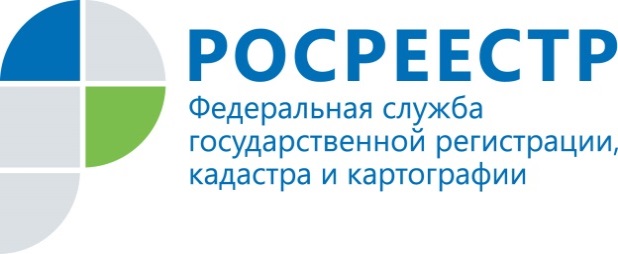 Внимание! Изменен режим приема заявителейРежим приема заявителей в филиале ОБУ «МФЦ» по Курчатовскому районуРежим приема заявителей в филиале ОБУ «МФЦ» по Курчатовскому районуПонедельник Вторник Среда Четверг Пятница Суббота Воскресенье 08:00 – 17:0008:00 – 17:0008:00 – 17:0008:00 – 20:0008:00 – 17:0009:00 – 13:00 Выходной 